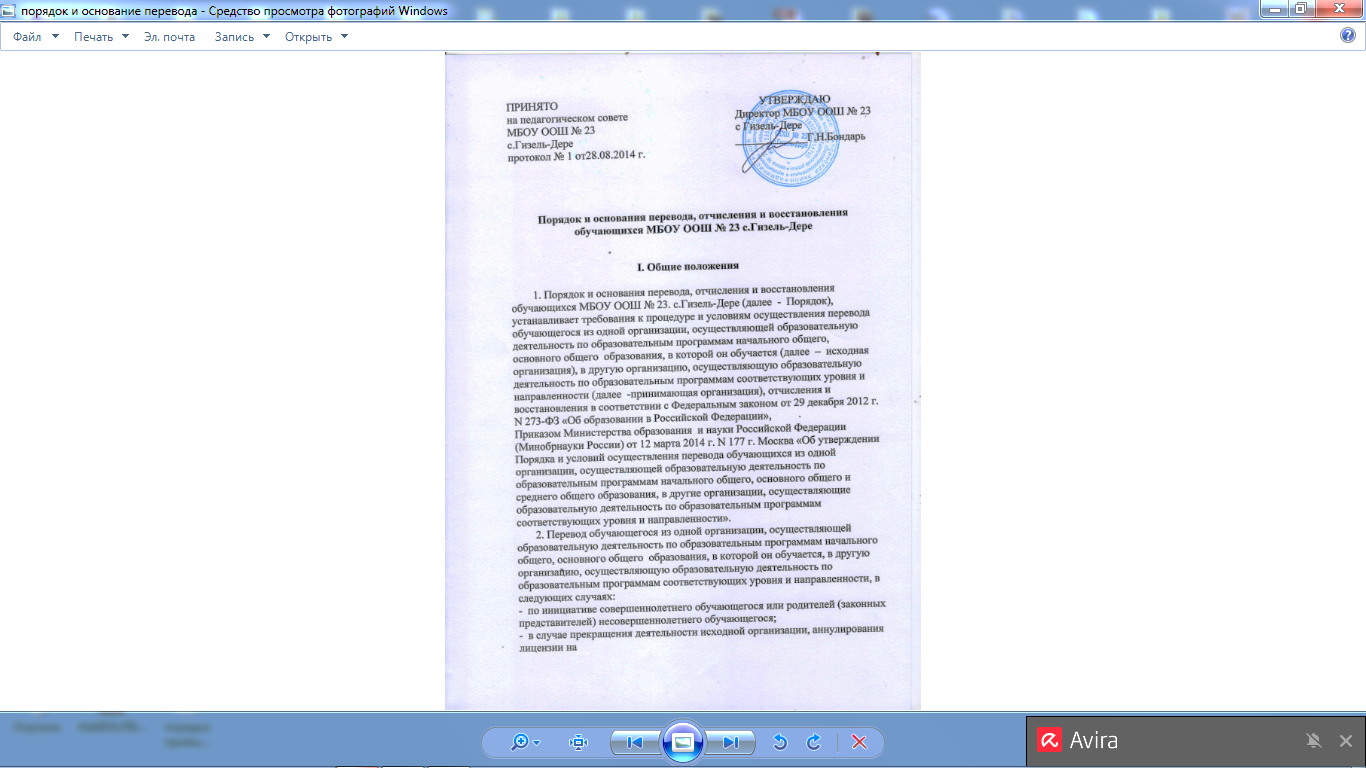 осуществление образовательной деятельности (далее  -  лицензия), лишения ее государственной аккредитации по соответствующей образовательной программе или истечения срока действия государственной аккредитации по соответствующей образовательной программе;-  в случае приостановления действия лицензии, приостановления действия государственной аккредитации полностью или в отношении отдельных уровней образования;          3. Учредитель исходной организации и (или) уполномоченный им орган управления исходной организацией (далее  -  учредитель) обеспечивает перевод совершеннолетних обучающихся с их письменного согласия, а также несовершеннолетних обучающихся с письменного согласия их родителей (законных представителей).          4. Перевод обучающихся не зависит от периода (времени) учебного года.II. Перевод совершеннолетнего обучающегося по его инициативе или несовершеннолетнего обучающегося по инициативе его родителей (законных представителей) из МБОУ ООШ №24 с.Гизель-Дере (исходная организация)/ в МБОУ ООШ №24 с. Гизель-Дере(принимающая организация)        5. В случае перевода совершеннолетнего обучающегося по его инициативе или несовершеннолетнего обучающегося по инициативе его родителей (законных представителей) совершеннолетний обучающийся или родители  (законные представители) несовершеннолетнего обучающегося:-осуществляют выбор принимающей организации;-обращаются в выбранную организацию с запросом о наличии свободных мест, в том числе с использованием сети Интернет;-при отсутствии свободных мест в  выбранной организации обращаются в органы местного самоуправления в сфере образования соответствующего муниципального района, городского округа для определения принимающей организации из числа муниципальных образовательных организаций;- обращаются в исходную организацию (МБОУ ООШ № 23 с.Гизель-Дере) с заявлением об отчислении обучающегося в связи с переводом в принимающую организацию (Приложение №1). Заявление о переводе может быть направлено в форме электронного документа с использованием сети Интернет.       6. В  заявлении совершеннолетнего обучающегося или родителей (законных представителей) несовершеннолетнего обучающегося об отчислении в порядке перевода в принимающую организацию указываются:а) фамилия, имя, отчество (при наличии) обучающегося;б) дата рождения;в) класс и профиль обучения (при наличии);г) наименование принимающей организации. В случае переезда в другую местность указывается только населенный пункт, субъект Российской Федерации.        7. На основании заявления совершеннолетнего обучающегося или родителей(законных представителей) несовершеннолетнего обучающегося об отчислении в порядке перевода МБОУ ООШ №23 с. Гизель-Дере (исходная организация)  в трехдневный срок  издает распорядительный акт об отчислении обучающегося в порядке перевода с указанием принимающей организации.         8. МБОУ ООШ №23 с. Гизель-Дере (исходная организация) выдает совершеннолетнему обучающемуся или родителям (законным представителям) несовершеннолетнего обучающегося следующие документы:- дело обучающегося;-документы, содержащие информацию об успеваемости обучающегося в текущем учебном году (выписка из классного журнала с текущими отметками и результатами промежуточной аттестации), заверенные печатью исходной организации  и подписью ее руководителя (уполномоченного им лица).       9. Требование предоставления других документов в качестве основания для зачисления обучающихся в принимающую организацию в связи с переводом из исходной организации не допускается.      10. МБОУ ООШ №23с. Гизель-Дере как принимающая организация принимает указанные в пункте 8  настоящего Порядка документы представленные совершеннолетним обучающимся или родителями (законными представителями) несовершеннолетнего обучающегося в принимающую организацию вместе с заявлением о зачислении обучающегося в указанную организацию в порядке перевода из исходной организации (Приложение № 2) и предъявлением оригинала документа, удостоверяющего личность совершеннолетнего обучающегося или родителя (законного представителя) несовершеннолетнего обучающегося.        11. Зачисление обучающегося в МБОУ ООШ №23 с. Гизель-Дере (принимающую организацию) в порядке перевода оформляется распорядительным актом руководителя принимающей организации (уполномоченного им лица) в течение трех рабочих дней после приема заявления и документов, указанных в  пункте 8  настоящего Порядка, с  указанием даты зачисления и класса.       12. МБОУ СОШ №24 с. Агой (принимающая организация) при зачислении обучающегося, отчисленного из исходной организации, в течение двух рабочих дней с даты издания распорядительного акта о зачислении обучающегося в порядке перевода письменно уведомляет исходную организацию о номере и дате распорядительного акта о зачислении обучающегося в принимающую организацию.III. Перевод обучающегося в случае прекращения деятельности исходной организации, аннулирования лицензии, лишения ее государственной аккредитации по соответствующей образовательной программе или истечения срока действия государственной аккредитации по соответствующей образовательной программе; в случае приостановления действия лицензии, приостановления действия государственной аккредитации полностью или в отношении отдельных уровней образования       13. При принятии решения о прекращении деятельности МБОУ ООШ №23 с.Гизель-Дере(исходной организации) в соответствующем распорядительном акте учредителя указывается принимающая организация (перечень принимающих организаций), в которую будут переводиться обучающиеся, предоставившие необходимые письменные согласия на перевод в соответствии с пунктом 2 настоящего Порядка.         О предстоящем переводе МБОУ СОШ №24 с. Агой (исходная организация) в случае прекращения своей деятельности обязана уведомить совершеннолетних обучающихся, родителей (законных представителей) несовершеннолетних обучающихся в письменной форме в течение пяти рабочих дней  с момента издания распорядительного акта учредителя о прекращении деятельности исходной организации, а также разместить указанное уведомление на своем официальном сайте в сети Интернет. Данное уведомление должно содержать сроки предоставления письменных согласий лиц, указанных в  пункте  3 настоящего Порядка, на перевод в принимающую организацию.       14.  О причине, влекущей за собой необходимость перевода обучающихся, МБОУ ООШ №23 с. Гизель-Дере (исходная организация) обязана уведомить учредителя, совершеннолетних обучающихся или родителей (законных представителей) несовершеннолетних обучающихся в письменной форме, а также разместить указанное уведомление на своем официальном сайте в сети Интернет:- в случае аннулирования лицензии на осуществление образовательной деятельности  -в течение пяти рабочих дней с момента вступления в законную силу решения суда;- в  случае приостановления действия лицензии  -  в течение пяти рабочих дней  с момента внесения в Реестр лицензий сведений, содержащих информацию о принятом федеральным органом исполнительной власти, осуществляющим функции по контролю и надзору в сфере образования, или органом исполнительной власти субъекта Российской Федерации, осуществляющим переданные Российской Федерацией полномочия в сфере образования, решении о приостановлении действия-лицензии на осуществление образовательной деятельности;- в случае лишения  исходной организации государственной аккредитации полностью или по соответствующей образовательной программе, а также приостановления действия государственной аккредитации полностью или в отношении отдельных уровней образования - в течение пяти рабочих дней с момента внесения в Реестр организаций, осуществляющих образовательную деятельность по имеющим государственную аккредитацию образовательным программам, сведений, содержащих информацию о принятом федеральным органом исполнительной власти, осуществляющим  функции по контролю и надзору в сфере образования, или органом исполнительной власти субъекта Российской Федерации, осуществляющим переданные Российской Федерацией полномочия в сфере образования (далее -  аккредитационные органы), решении о лишении исходной организации государственной аккредитации полностью или по соответствующей образовательной программе или о приостановлении действия государственной аккредитации полностью или в отношении отдельных уровней образования;- в случае если до истечения срока действия государственной аккредитации по соответствующей образовательной программе осталось  менее 105 дней  и у исходной организации отсутствует полученное от аккредитационного органа уведомление о приеме заявления о государственной аккредитации по соответствующей образовательной программе и прилагаемых к нему документов к рассмотрению по существу  -  в течение пяти рабочихдней с момента наступления указанного случая;- в случае отказа аккредитационного органа исходной организации в государственной аккредитации по  соответствующей образовательной программе, если срок действия государственной аккредитации по соответствующей образовательной программе истек,  -  в течение пяти рабочих дней с момента внесения в Реестр организаций, осуществляющих образовательную деятельность по имеющим государственную аккредитацию образовательным программам, сведений, содержащих информацию об издании акта аккредитационного органа об отказе исходной организации в государственной аккредитации по соответствующей образовательной программе.        15. Учредитель, за исключением случая, указанного в  пункте 13  настоящего Порядка, осуществляет выбор принимающих организаций с использованием:      информации, предварительно полученной от исходной организации, о списочном составе обучающихся с указанием осваиваемых ими образовательных программ;       сведений, содержащихся в Реестре организаций, осуществляющих образовательную деятельность по имеющим государственную аккредитацию образовательным программам.        16. Учредитель запрашивает выбранные им из Реестра организаций, осуществляющих образовательную деятельность по имеющим государственную аккредитацию образовательным программам, организации, осуществляющие образовательную деятельность по соответствующим образовательным программам, о возможности перевода в них обучающихся.Руководители указанных организаций или уполномоченные ими лица должны в течение десяти рабочих дней с момента получения соответствующего запроса письменно проинформировать о возможности перевода обучающихся.         17. Исходная организация доводит до сведения обучающихся и их родителей (законных представителей) полученную от учредителя информацию об организациях, реализующих соответствующие образовательные программы, которые дали согласие на перевод обучающихся из исходной организации, а также о сроках предоставления письменных согласий лиц, указанных в  пункте 2  настоящего Порядка, на перевод в принимающую организацию. Указанная информация доводится  в течение десяти рабочих дней с момента ее получения и включает в себя: наименование принимающей организации (принимающих организаций), перечень образовательных программ, реализуемых организацией, количество свободных мест.          18. После получения соответствующих письменных согласий лиц, указанных в пункте 3 настоящего Порядка, исходная организация издает распорядительный акт об отчислении  обучающихся в порядке перевода в принимающую организацию с указанием основания  такого перевода (прекращение деятельности организации, аннулирование лицензии, лишение организации государственной аккредитации по соответствующей образовательной  программе, истечение срока действия государственной аккредитации по соответствующей образовательной программе).        19. В случае отказа от перевода в предлагаемую принимающую организацию совершеннолетний обучающийся или родители (законные представители) несовершеннолетнего обучающегося указывают об этом в письменном заявлении.        20. Исходная организация передает в принимающую организацию списочный состав обучающихся, копии учебных планов, соответствующие письменные согласия лиц, указанных в пункте 3 настоящего Порядка, личные дела обучающихся.       21. На основании представленных документов принимающая организация издает распорядительный акт о зачислении обучающихся в принимающую организацию в порядке перевода в связи с прекращением деятельности исходной организации, аннулированием лицензии, приостановлением действия лицензии, лишением исходной организации государственной аккредитации по соответствующей образовательной программе, приостановлением действия государственной аккредитации полностью или в отношении отдельных уровней образования, истечением срока действия государственной аккредитации по соответствующей образовательной программе.В распорядительном акте о зачислении делается запись о зачислении обучающегося в порядке перевода с указанием исходной организации, в которой он обучался до перевода, класса, формы обучения.       22. В принимающей организации на основании переданных личных дел на обучающихся формируются новые личные дела, включающие в том числе выписку из распорядительного акта о зачислении в порядке перевода, соответствующие письменные согласия лиц, указанных в пункте 3 настоящего Порядка.ПРИНЯТО                                                                         УТВЕРЖДАЮна педагогическом совете                                       Директор МБОУ ООШ № 23МБОУ ООШ № 23                                                   с Гизель-Дерес.Гизель-Дере                                                           _____________Г.Н.Бондарьпротокол № 1 от28.08.2014 г.                    Порядок приема граждан на обучение по образовательным программамначального общего, основного общего  образования вмуниципальное бюджетное общеобразовательное учреждение основнуюобщеобразовательную школу № 23 с. Гизель-Дере муниципального образованияТуапсинский район            1.  Порядок приема  граждан на обучение по образовательным программам начального общего, основного общего и среднего общего образования  (далее  -Порядок) регламентирует прием граждан Российской Федерации (далее  -граждане, дети) в муниципальное бюджетное общеобразовательное учреждение основную общеобразовательную школу    № 23 с.Гизель-Дере муниципального образования Туапсинский район  (далее соответственно  -  Школа) осуществляется в соответствии  с Федеральным законом от 29 декабря 2012 г. N 273-ФЗ «Об образовании в  Российской Федерации», Приказом Министерства образования и науки Российской Федерации (Минобрнауки России) от 22 января 2014 г. N 32 г. Москва «Об утверждении Порядка приема граждан на обучение по образовательным программам начального общего, основного общего и среднего общего образования».            2. Прием иностранных граждан и лиц без гражданства, в том числе соотечественников за рубежом, в МБОУ ООШ № 23 с. Гизель-Дере    для обучения по общеобразовательным программам за счет бюджетных ассигнований федерального бюджета,  бюджетов субъектов Российской Федерации и местных бюджетов осуществляется в соответствии с международными договорами Российской Федерации, Федеральным законом  от 29 декабря 2012 г. N 273-ФЗ «Об образовании в Российской  Федерации», Приказом Министерства образования и науки Российской Федерации (Минобрнауки России) от 22января 2014 г. N 32 г. Москва «Об утверждении Порядка приема граждан на обучение по образовательным программам начального общего, основного общего и среднего общего образования».         3. Правила приема в МБОУ ООШ № 23 с. Гизель-Дере на обучение по общеобразовательным программам (далее - правила приема) устанавливаются в части, не урегулированной законодательством об образовании, самостоятельно.       4.  В МБОУ ООШ № 23 с. Гизель-Дере для обучения по основным общеобразовательным программам принимаются граждане, имеющие право на получение общего образования, которые проживают на территории, закрепленной администрацией муниципального образования Туапсинский район за МБОУ ООШ № 23 с. Гизель-Дере    (далее - закрепленные лица).        5. В приеме в МБОУ ООШ № 23с. Гизель-Дере может быть отказано только по причине отсутствия в ней свободных мест, за исключением случаев, предусмотренных частями 5 и 6 статьи 67 и статьей 88 Федерального закона  от 29 декабря 2012 г. N 273-ФЗ «Об образовании в Российской Федерации».        В случае отказа в предоставлении места    родители (законные представители) для решения вопроса об устройстве ребенка в другую образовательную организацию  обращаются в управление образования муниципального образования Туапсинский район.        6. Прием в школу на обучение по основным общеобразовательным программам за счет средств бюджетных ассигнований федерального бюджета, бюджетов субъектов Российской Федерации  и местных бюджетов проводится на общедоступной основе, если иное не предусмотрено Федеральным законом от 29 декабря 2012 г. N 273-ФЗ «Об образовании в Российской Федерации».       7. Школа обязана ознакомить поступающего и (или) его родителей (законных представителей) со своим уставом, с лицензией на осуществление образовательной деятельности, со свидетельством о государственной аккредитации, с образовательными программами и другими документами, регламентирующими организацию и осуществление образовательной деятельности, права и обязанности обучающихся МБОУ ООШ № 23 с. Гизель-Дере размещает распорядительный акт администрации муниципального образования Туапсинский район   о  закреплении образовательных организаций за конкретными территориями, издаваемый не позднее 1 февраля текущего года (далее -  распорядительный акт о закрепленной территории).       8. Школа с целью проведения организованного приема граждан в первый класс размещает на информационном стенде, на официальном сайте в сети «Интернет», в средствах массовой информации (в том числе электронных) информацию о:количестве мест в первых классах не позднее 10 календарных дней с момента издания распорядительного акта о закрепленной территории;наличии свободных мест для приема детей, не проживающих на закрепленной территории, не позднее 1 июля.        9. Прием граждан в Школу  осуществляется по личному заявлению родителя (законного представителя) ребенка при предъявлении оригинала документа, удостоверяющего личность родителя (законного представителя), либо оригинала документа, удостоверяющего личность иностранного гражданина и лица без гражданства в Российской Федерации в соответствии со статьей 10 Федерального закона от 25 июля 2002 г. N 115-ФЗ «О правовом положении иностранных граждан в Российской Федерации».       Школа    вправе  осуществлять прием указанного заявления в форме электронного документа с использованием информационно-телекоммуникационных сетей общего пользования.В заявлении родителями (законными представителями) ребенка указываются следующие сведения:а) фамилия, имя, отчество (последнее - при наличии) ребенка; б) дата и место рождения ребенка;в) фамилия, имя, отчество (последнее  -  при наличии) родителей (законных представителей) ребенка;г) адрес места жительства ребенка, его родителей (законных представителей);д) контактные телефоны родителей (законных представителей) ребенка.Примерная  форма заявления размещается    на информационном стенде и(или) на официальном сайте в сети «Интернет».Для приема в МБОУ СОШ № 24 с. Агой:-   родители (законные представители) детей, проживающих на закрепленной территории, для зачисления ребенка в первый класс дополнительно предъявляют оригинал свидетельства о рождении ребенка или документ, подтверждающий родство заявителя, свидетельство о регистрации  ребенка по месту жительства или по месту  пребывания на закрепленной территории или документ, содержащий сведения о регистрации ребенка по месту жительства или по месту пребывания на закрепленной территории;-   родители (законные представители) детей, не проживающих на закрепленной территории, дополнительно предъявляют свидетельство о рождении ребенка.-  Родители (законные представители) детей, являющихся иностранными гражданами или лицами без гражданства, дополнительно предъявляют документ, подтверждающий родство заявителя (или законность представления прав ребенка), и документ, подтверждающий право заявителя на пребывание в Российской Федерации.- Иностранные граждане и лица без гражданства все документы представляют на русском языке или вместе с заверенным в установленном порядке переводом на русский язык.Копии предъявляемых при приеме документов хранятся в Школе    на время обучения ребенка.      10. Родители (законные представители) детей имеют право по своему усмотрению представлять другие документы.      11. Требование предоставления других документов в качестве основания для приема детей   не допускается.      12. Факт ознакомления родителей  (законных представителей) ребенка с лицензией на осуществление образовательной деятельности, свидетельством о государственной аккредитации, уставом    фиксируется в заявлении о приеме и заверяется личной подписью родителей (законных представителей) ребенка.Подписью родителей (законных представителей) ребенка фиксируется также согласие на обработку их персональных данных и персональных данных ребенка в порядке, установленном законодательством Российской Федерации.      13. Прием заявлений в первый класс    для граждан, проживающих на закрепленной территории, начинается не позднее 1 февраля и завершается не позднее 30 июня текущего года.     Зачисление в Школу    оформляется приказом    в течение 7 рабочих дней после приема документов.     Для детей, не проживающих на закрепленной территории, прием заявлений в первый класс начинается с 1 июля текущего года до момента заполнения свободных мест, но не позднее 5 сентября текущего года.     Школа,    закончив  прием в первый класс всех детей, проживающих на закрепленной территории, осуществляет прием детей, не проживающих на закрепленной территории, ранее 1 июля.       14. Для удобства родителей (законных представителей) детей устанавливаетсяграфик приема документов в зависимости от адреса регистрации по месту жительства (пребывания).        15. При приеме на свободные места детей, не проживающих на закрепленной территории, преимущественным правом обладают дети граждан, имеющих право на первоочередное предоставление места    в соответствии с законодательством Российской Федерации и нормативными правовыми  актами субъектов Российской Федерации.        16. Дети с ограниченными возможностями здоровья принимаются на обучение по адаптированной основной общеобразовательной программе только с согласия их родителей (законных представителей) и на основании рекомендаций психолого-медико-педагогической комиссии.        17. Документы, представленные родителями (законными представителями) детей, регистрируются в журнале приема заявлений. После регистрации заявления родителям (законным представителям) детей выдается расписка в получении документов, содержащая информацию о регистрационном номере заявления о приеме ребенка, о перечне представленных документов. Расписка заверяется  подписью должностного лица, ответственного за  прием документов, и печатью.       18. Приказы    о приеме детей на обучение размещаются на информационном  стенде Школы в день их издания.       19. На каждого ребенка, зачисленного в Школу, заводится личное дело, в котором хранятся все сданные документы.      20. Комплектование контингента обучающихся  в классные коллективыперемещение из одного класса в другой является компетенцией школы